1.pielikumsMadonas novada pašvaldības domes21.07.2020. lēmumam Nr.275(protokols Nr.14, 23.p.)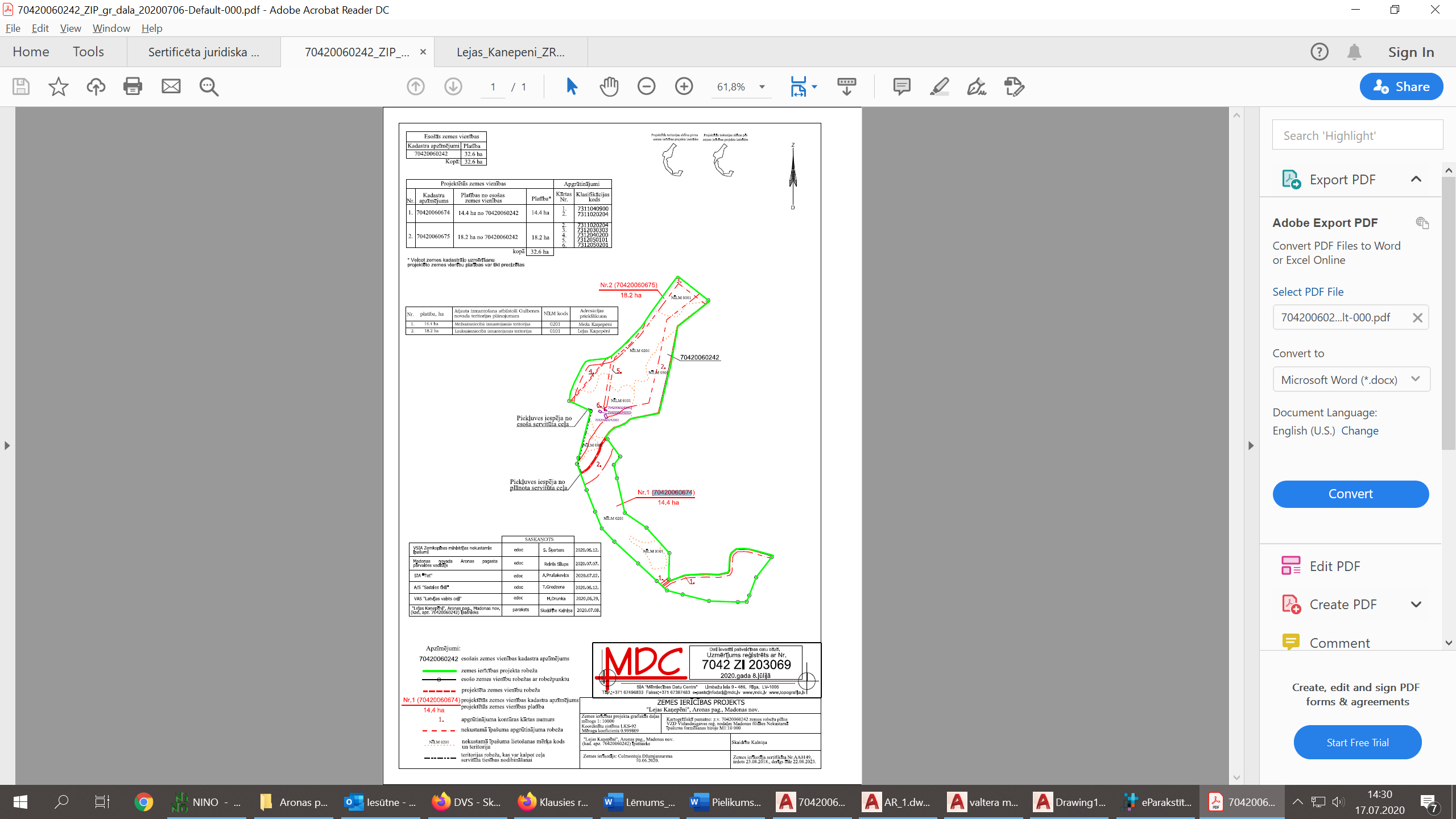 